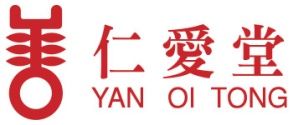 請轉介社工及申請人細閱下列細則，申請人須同意下列條件並遵照執行。申請人必須年滿18歲，並須由機構社工作出轉介，本計劃服務範圍包括元朗區(包括天水圍)及黃大仙區。轉介社工需要提供申請人所申請之項目的相關文件以作審批之用，請提交文件提交列的相關文件。本中心職員會按需要聯絡轉介社工及申請人，或會就申請人的實際需要，而要求進行面談或家訪，合資格人士需經過資產及入息審查，以評估服務之需要性及急切性。申請人如已獲其他基金資助或服務援助，如「及時雨基金」、「校本課後學習支援計劃」或「地區青少年資助計劃」等，本堂有權拒絕其申請。申請人填報之資料必須真確無訛，如有隱瞞或虛假失實，本堂有權隨時終止撥款，並向受助人追討回所有發放之款項及保留一切法律追究的權利。本機構所提供的服務若造成任何意外、危險或損毀，申請人概不追究責任。如成功申請本計劃之資助，申請人必須於發出審批結果通知書後一個月內到中心領取所需支票，否則當作放棄論，而支票必須由發出日起計半年內入賬，否則不獲補發。所有申請必須於限期內遞交申請表及文件，否則視為自動放棄首月申請 或 放棄是次申請。資助項目以實報實銷形式按月計算，如有剩餘款或未有使用申請項目，必須與中心職員確認後再存入仁愛堂恒生銀行戶口241-4-082525，並將入數紙正本交回中心。受助人如屬綜援家庭，則有責任向社會保障辦事處提供中心發出之審批結果通知書，以申報所獲得之援助。申請人資料如有更改，必須儘快通知本堂負責社工。申請人提供個人資料予本中心作審核申請之用，純屬自願，所提供的資料亦有機會被法定監管機構查閱，以評核本堂運用捐款是否恰當。亦可能會透露予有關職員、服務有關之義工及被本機構轄下之其他單位服務之用。在一般情況下，申請人日後有權查閱及改正個人資料。本堂對所有申請具有最終審批權。本堂具有修改、增刪及解釋此申請須知之最後權利。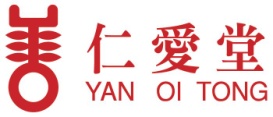 元朗區(包括天水圍)仁愛堂蕭鄭淑貞「仁間有愛」社區支援中心 元朗水邊圍邨碧水樓2樓平台 211-217室 電話： 2479 3123   傳真： 2479 3126 網址：https://csc1.yot.org.hk 仁愛堂蕭鄭淑貞「仁間有愛」社區支援中心 元朗水邊圍邨碧水樓2樓平台 211-217室 電話： 2479 3123   傳真： 2479 3126 網址：https://csc1.yot.org.hk 仁愛堂蕭鄭淑貞「仁間有愛」社區支援中心 元朗水邊圍邨碧水樓2樓平台 211-217室 電話： 2479 3123   傳真： 2479 3126 網址：https://csc1.yot.org.hk 黃大仙區      滙豐仁愛堂「仁間有愛」社區支援中心 九龍黃大仙睦鄰街7號 電話： 2326 3339   傳真： 2326 3779  網址：https://csc3.yot.org.hk 滙豐仁愛堂「仁間有愛」社區支援中心 九龍黃大仙睦鄰街7號 電話： 2326 3339   傳真： 2326 3779  網址：https://csc3.yot.org.hk 滙豐仁愛堂「仁間有愛」社區支援中心 九龍黃大仙睦鄰街7號 電話： 2326 3339   傳真： 2326 3779  網址：https://csc3.yot.org.hk 